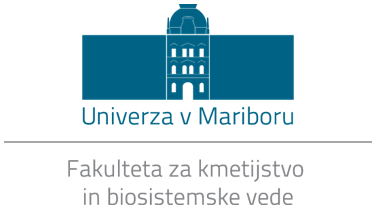 5. niz poljudnih predavanj»JOUR FIXé«Predavanje bo:v sredo, 24.4.2019 ob 11:15 (predavalnica A. Magnum)Znanost in univerzaRed. prof. dr. Dejan ŠKORJANC(predstojnik Katedre za živinorejo, FKBV)~IZVLEČEK PREDAVANJA: »Vloga znanosti in njen položaj v predmoderni in moderni univerzi se je tekom stoletij močno razlikovala. Odpirajo se nam številna vprašanja ob razmišljanju, kako in kje je znanost lahko umeščena znotraj univerze. Ali lahko govorimo znotraj moderne univerze, da je glede na njeno obstoječo še vedno konzervativno hiarhično zgradbo v resnici to mesto inovativne znanosti, saj znanost ne priznava hiarhičnosti? Abstraktnost razuma raziskovalca je v nasprotju s teorijo univerzitetne hiarhičnosti, ki nima v svetu znanosti nobenega pomena. Nenazadnje, je razvijanje znanja naloga univerze ali domena znanosti?«Vsi vljudno vabljeni! 